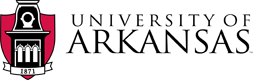 321 Administration Building, Fayetteville, Arkansas 72701Phone: 479.575.2551    Fax: 479.575.4158ADDENDUM NO. 1RFP #653177INTELLIGENT BUS SYSTEMThe Proposal Opening Date has been extended to 2:30 pm October 11, 2017 from the previously published date of October 4, 2017. Everything else remains the same as in original document plus Q&A document(s). 